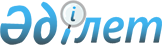 Аудандық мәслихаттың 2008 жылғы 25 желтоқсандағы N 13-2 "2009 жылға арналған аудан бюджеті туралы" шешіміне өзгерістер енгізу туралы
					
			Күшін жойған
			
			
		
					Солтүстік Қазақстан облысы Мағжан Жұмабаев атындағы аудандық мәслихатының 2009 жылғы 25 қарашадағы N 19-1 шешімі. Солтүстік Қазақстан облысы Мағжан Жұмабаев атындағы ауданының Әділет басқармасында 2009 жылғы 20 желтоқсанда  N 13-9-109 тіркелді. Қолдану мерзімінің өтуіне байланысты күшін жойды (Солтүстік Қазақстан облысы Мағжан Жұмабаев ауданы мәслихатының 2012 жылғы 14 маусымдағы N 01-15/60 хаты)

      Ескерту. Қолдану мерзімінің өтуіне байланысты күшін жойды (Солтүстік Қазақстан облысы Мағжан Жұмабаев ауданы мәслихатының 2012.06.14 N 01-15/60 хаты)      Қазақстан Республикасының 2008 жылғы 4 желтоқсандағы № 95-ІV Бюджеттік кодексінің 106-бабы 2-тармағы 4-тармақшасына, Қазақстан Республикасының 2001 жылғы 23 қаңтардағы № 148-ІІ «Қазақстан Республикасындағы жергілікті мемлекеттік басқару және өзін-өзі басқару туралы» Заңының 6-бабы 1-тармағы 1-тармақшасына сәйкес аудандық мәслихат ШЕШТІ:



      1. Аудандық мәслихаттың 2008 жылғы 25 желтоқсандағы № 13-2 «2009 жылға арналған аудан бюджеті туралы» (нормативтік құқықтық актілерді мемлекеттік тіркеу тізілімінде 2009 жылғы 27 қаңтарда № 13-9-85 тіркелген, аудандық «Вести» газетінің 2009 жылғы 27 наурыздағы арнайы шығарылымында жарияланған) шешіміне аудандық мәслихаттың 2009 жылғы 27 сәуірдегі № 15-1 «Аудандық мәслихаттың 2008 жылғы 25 желтоқсандағы № 13-2 «2009 жылға арналған аудан бюджеті туралы» шешіміне өзгерістер мен толықтырулар енгізу туралы» (нормативтік құқықтық актілерді мемлекеттік тіркеу тізілімінде 2009 жылғы 14 мамырда № 13-9-91 тіркелген, аудандық «Вести» газетінің 2009 жылғы 29 мамырдағы № 22, «Мағжан жұлдызы» газетінің 2009 жылғы 29 мамырдағы № 22 сандарында жарияланған), 2009 жылғы 29 шілдедегі № 17-2 «Аудандық мәслихаттың 2008 жылғы 25 желтоқсандағы № 13-2 «2009 жылға арналған аудан бюджеті туралы» шешіміне өзгерістер мен толықтырулар енгізу туралы» (нормативтік құқықтық актілерді мемлекеттік тіркеу тізілімінде 2009 жылғы 10 қыркүйекте № 13-9-102 тіркелген, аудандық «Вести» газетінің 2009 жылғы 18 қыркүйектегі № 38 санында, «Мағжан Жұмабаев» газетінің 2009 жылғы 18 қыркүйектегі № 38 санында жарияланған), 2009 жылғы 20 қазандағы № 18-1 «Аудандық мәслихаттың 2008 жылғы 25 желтоқсандағы № 13-2 «2009 жылға арналған аудан бюджеті туралы» шешіміне өзгерістер мен толықтырулар енгізу туралы» (нормативтік құқықтық актілерді мемлекеттік тіркеу тізілімінде 2009 жылғы 24 қарашада № 13-9-106 тіркелген, аудандық «Вести» газетінің 2009 жылғы 4 желтоқсандағы № 49 санында, «Мағжан Жұмабаев» газетінің 2009 жылғы 4 желтоқсандағы № 49 санында жарияланған) шешіміне келесі өзгерістер енгізілсін:

      1-тармақта

      1-тармақша келесі редакцияда жазылсын.

      1) кірістер

      «1996671» саны «1995584» санымен ауыстырылсын

      «1667900» саны «1666813» санымен ауыстырылсын

      2-тармақша келесі редакцияда жазылсын:

      2) шығындар

      «1999471,1» саны «1998384,1» санымен ауыстырылсын

      Нұсқалған шешімнің 1, 5-қосымшалары осы шешімнің 1, 2-қосымшаларына сәйкес жаңа редакцияда жазылсын (қоса берілген).



      2. Осы шешім 2009 жылғы 1 қаңтардан бастап қолданысқа енгізіледі.      Сессия төрағасы                            Мәслихат хатшысы

      А. Штах                                    В. Гюнтнер

Аудандық мәслихаттың

2009 жылғы 25 қарашадағы

№ 19-1 шешіміне 1-қосымшаАудандық мәслихаттың

2008 жылғы 25 желтоқсандағы

№ 13-2 шешіміне 1-қосымша Мағжан Жұмабаев ауданының 2009 жылға арналған аудан бюджеті

Аудандық мәслихаттың

2009 жылғы 25 қарашадағы

№ 19-1 шешіміне 2-қосымшаАудандық мәслихаттың

2008 жылғы 25 желтоқсандағы

№ 13-2 шешіміне 5-қосымша Мағжан Жұмабаев ауданының 2009 жылға арналған республикалық бюджеттен берілетін ағымдағы мақсатты трансферттер тізбесі
					© 2012. Қазақстан Республикасы Әділет министрлігінің «Қазақстан Республикасының Заңнама және құқықтық ақпарат институты» ШЖҚ РМК
				СанатыСанатыСанатыСанатыСомасы

мың

теңгеСыныбыСыныбыСыныбыСомасы

мың

теңгеIшкi сыныбыIшкi сыныбыСомасы

мың

теңгеАтауыСомасы

мың

теңгеКірістер19955841Салықтық түсімдер26021403Әлеуметтік салық1507641Әлеуметтік салық15076404Меншiкке салынатын салықтар854541Мүлiкке салынатын салықтар324013Жер салығы164904Көлiк құралдарына салынатын салық229935Бірыңғай жер салығы1357005Тауарларға, жұмыстарға және қызметтер

көрсетуге салынатын iшкi салықтар211302Акциздер20863Табиғи және басқа ресурстарды пайдаланғаны

үшiн түсетiн түсiмдер159094Кәсiпкерлiк және кәсiби қызметтi жүргiзгенi

үшiн алынатын алымдар30855Құмар ойын бизнеске салық5008Заңдық мәнді іс-әрекеттерді жасағаны және

(немесе) құжаттар бергені үшін оған

уәкілеттігі бар мемлекеттік органдар немесе

лауазымды адамдар алатын міндетті төлемдер28661Мемлекеттік баж28662Салықтық емес түсiмдер183901Мемлекет меншігінен түсетін түсімдер9005Мемлекет меншігіндегі мүлікті жалға беруден

түсетін кірістер90002Мемлекеттік бюджеттен қаржыландырылатын

мемлекеттік мекемелердің тауарларды

(жұмыстарды, қызметтерді) өткізуінен түсетін

түсімдер01Мемлекеттік бюджеттен қаржыландырылатын

мемлекеттік мекемелердің тауарларды

(жұмыстарды, қызметтерді) өткізуінен түсетін

түсімдер006Басқа да салықтық емес түсімдер9391Басқа да салықтық емес түсімдер9393Негізгі капиталды сатудан түсетін түсімдер6671801Мемлекеттік мекемелерге бекітілген

мемлекеттік мүлікті сату180981Мемлекеттік мекемелерге бекітілген

мемлекеттік мүлікті сату1809803Жердi және материалдық емес активтердi сату486201Жерді сату456222Материалдық емес активтерді сату29984Трансферттерден түсетін түсімдер166681302Мемлекеттiк басқарудың жоғары тұрған

органдарынан түсетiн трансферттер16668132Облыстық бюджеттен түсетін трансферттер16668136Мемлекеттің қаржы активтерін сатудан түсетін

түсімдер01Мемлекеттің қаржы активтерін сатудан түсетін

түсімдер01Қаржы активтерін ел ішінде сатудан түсетін

түсімдер0Функционалдық топФункционалдық топФункционалдық топФункционалдық топСомасы

мың теңгеБюджеттік бағдарламалардың әкiмшiсiБюджеттік бағдарламалардың әкiмшiсiБюджеттік бағдарламалардың әкiмшiсiСомасы

мың теңгеБағдарламаБағдарламаСомасы

мың теңгеШЫҒЫНДАР1 998 384,101Жалпы сипаттағы мемлекеттiк қызметтер181312108Жергілікті бюджеттік инвестициялық

жобалардың (бағдарламалардың)

техникалық-экономикалық негіздемелерін

әзірлеу және оларға сараптама жасау112Аудан (облыстық маңызы бар қала)

мәслихатының аппараты9 137001Аудан (облыстық маңызы бар қала)

мәслихатының қызметін қамтамасыз ету9 137122Аудан (облыстық маңызы бар қала)

әкімінің аппараты35 788001Аудан (облыстық маңызы бар қала)

әкімінің қызметін қамтамасыз ету35 788123Қаладағы аудан, аудандық маңызы бар

қала, кент, ауыл (село), ауылдық

(селолық) округ әкімінің аппараты120716001Қаладағы ауданның, аудандық маңызы бар

қаланың, кенттің, ауылдың (селоның),

ауылдық (селолық) округтің әкімі

аппаратының қызметін қамтамасыз ету120716452Ауданның (облыстық маңызы бар қаланың)

қаржы бөлімі10 011001Қаржы бөлімінің қызметін қамтамасыз

ету9 341,1003Салық салу мақсатында мүлікті

бағалауды жүргізу367,9011Коммуналдық меншікке түскен мүлікті

есепке алу, сақтау, бағалау және сату302453Ауданның (облыстық маңызы бар қаланың)

экономика және бюджетті жоспарлау

бөлімі5 660001Экономика және бюджеттік жоспарлау

бөлімінің қызметін қамтамасыз ету5 66002Қорғаныс3 385,1122Аудан (облыстық маңызы бар қала)

әкімінің аппараты3 385,1005Жалпыға бірдей әскери міндетті атқару

шеңберіндегі іс-шаралар3 352006Аудан (облыстық маңызы бар қала)

ауқымындағы төтенше жағдайлардың алдын

алу және оларды жою33,1007Аудандық (қалалық) ауқымындағы дала

өрттерінің, сондай-ақ мемлекеттік

өртке қарсы қызмет органдары құрылмаған елді мекендерде өрттердің

алдын алу және оларды сөндіру

жөніндегі іс-шаралар003Қоғамдық тәртіп, қауіпсіздік, құқық,

сот, қылмыстық-атқару қызметі3 900458Ауданның облыстық маңызы бар қаланың

тұрғын үй-коммуналдық шаруашылығы,

жолаушылар көлігі және автомобиль

жолдары бөлімі3 900021Елді мекендерде жол жүру қозғалысын

реттеу бойынша жабдықтар мен

құралдарды пайдалану3 90004Бiлiм беру1 274 004,9123Қаладағы аудан, аудандық маңызы бар

қала, кент, ауыл (село), ауылдық

(селолық) округ әкімінің аппараты570005Ауылдық (селолық) жерлерде балаларды

мектепке дейін тегін алып баруды және

кері алып келуді ұйымдастыру570464Ауданның (облыстық маңызы бар қаланың)

білім беру бөлімі1 244 129,0001Білім беру бөлімінің қызметін

қамтамасыз ету4 850003Жалпы білім беру1 135 964,0004Ауданның (аудандық маңызы бар қаланың)

мемлекеттік білім беру мекемелерінде

білім беру жүйесін ақпараттандыру6 865005Ауданның (аудандық маңызы бар қаланың)

мемлекеттік білім беру мекемелері үшін

оқулықтар мен оқу-әдiстемелiк

кешендерді сатып алу және жеткізу16 576006Балалар үшін қосымша білім беру2 917009Мектепке дейінгі тәрбие ұйымдарының

қызметін қамтамасыз ету26 182010Интерактивті оқыту жүйесін енгізу12 736018Кәсіптік оқытуды ұйымдастыру7 139011Аймақтық жұмыспен қамту және кадрларды

қайта даярлау стратегиясын іске асыру

шегінде білім беру объектілеріне

ағымдағы, күрделі жөндеу жұмысы30 900467Ауданның (облыстық маңызы бар қаланың)

құрылыс бөлімі29 305,9037Білім беру объектілерін салу және

реконструкциялау29 305,906Әлеуметтiк көмек және әлеуметтiк

қамсыздандыру119 886451Ауданның (облыстық маңызы бар қаланың)

жұмыспен қамту және әлеуметтік

бағдарламалар бөлімі119 886001Жұмыспен қамту және әлеуметтік

бағдарламалар бөлімінің қызметін

қамтамасыз ету12 339002Еңбекпен қамту бағдарламасы27 895004Қазақстан Республикасының заңнамасына

сәйкес ауылдық жерлерде тұратын

денсаулық сақтау, білім беру,

әлеуметтік қамтамасыз ету, мәдениет

және спорт мамандарына отын сатып алу

бойынша әлеуметтік көмек көрсету1 080005Мемлекеттік атаулы әлеуметтік көмек15 783007Жергілікті өкілетті органдардың шешімі

бойынша азаматтардың жекелеген

топтарына әлеуметтік көмек6 602010Үйден тәрбиеленіп оқытылатын мүгедек

балаларды материалдық қамтамасыз ету492011Жәрдемақыларды және басқа да

әлеуметтік төлемдерді есептеу, төлеу

мен жеткізу бойынша қызметтерге ақы төлеу705014Мұқтаж азаматтарға үйде әлеуметтiк

көмек көрсету17 61201618 жасқа дейінгі балаларға мемлекеттік

жәрдемақылар32 977017Мүгедектерді оңалту жеке

бағдарламасына сәйкес мұқтаж

мүгедектерді міндетті гигиеналық

құралдармен қамтамасыз ету және ымдау

тілі мамандарының, жеке көмекшілердің

қызмет көрсетуі4 40107Тұрғын үй-коммуналдық шаруашылық85 654,1123Қаладағы аудан, аудандық маңызы бар

қала, кент, ауыл ( село), ауылдық

(селолық) округ әкімінің аппараты50 129,2008Елді мекендерде көшелерді жарықтандыру20 310009Елді мекендердің санитариясын

қамтамасыз ету5 650010Жерлеу орындарын күтіп-ұстау және

туысы жоқ адамдарды жерлеу500011Елді мекендерді абаттандыру мен

көгалдандыру23 669,2458Ауданның облыстық маңызы бар қаланың

тұрғын үй-коммуналдық шаруашылығы,

жолаушылар көлігі және автомобиль

жолдары бөлімі25 134003Мемлекеттік тұрғын үй қорының

сақталуын ұйымдастыру800004Азаматтардың жекелеген санаттарын

тұрғын үймен қамтамасыз ету1 500012Сумен жабдықтау және су бөлу жүйесінің

қызмет етуі420030Аймақтық жұмыспен қамту және кадрларды

қайта даярлау стратегиясын іске асыру

шегінде елді мекендерді көгалдандыру

және инженерлік-коммуникациялық

инфроқұрылымдарын жөндеу22 414467Ауданның (облыстық маңызы бар қаланың)

құрылыс бөлімі10 390,9003Құрылыс және (немесе ) мемлекеттік

коммуналдық тұрғын үй қорын сатып алу874,9006Сумен жабдықтау жүйесін дамыту9 51608Мәдениет, спорт, туризм және

ақпараттық кеңістiк82993,3123Қаладағы аудан, аудандық маңызы бар

қала, кент, ауыл (село), ауылдық

(селолық) округ әкімінің аппараты31361,5006Жергілікті деңгейде мәдени-демалыс

жұмыстарын қолдау31361,5455Ауданның (облыстық маңызы бар қаланың)

мәдениет және тілдерді дамыту бөлімі34 416,8001Мәдениет және тілдерді дамыту

бөлімінің қызметін қамтамасыз ету3 467003Мәдени-демалыс жұмысын қолдау21 952,9006Аудандық (қалалық) кiтапханалардың

жұмыс iстеуi8 669,9007Мемлекеттік тілді және Қазақстан

халықтарының басқа да тілдерін дамыту327456Ауданның (облыстық маңызы бар қаланың)

ішкі саясат бөлімі11 374001Ішкі саясат бөлімінің қызметін

қамтамасыз ету3 473Жергілікті органдардың аппараттары2 594002Бұқаралық ақпарат құралдары арқылы

мемлекеттiк ақпарат саясатын жүргізу7 901465Ауданның (облыстық маңызы бар қаланың)

дене шынықтыру және спорт бөлімі5 841001Дене шынықтыру және спорт бөлімі

қызметін қамтамасыз ету2 644,7Жергілікті органдардың аппараттары2 537006Аудандық (облыстық маңызы бар қалалық)

деңгейде спорттық жарыстар өткiзу436,5007Әртүрлi спорт түрлерi бойынша аудан

(облыстық маңызы бар қала) құрама

командаларының мүшелерiн дайындау және

олардың облыстық спорт жарыстарына

қатысуы2 759,810Ауыл, су, орман, балық шаруашылығы,

ерекше қорғалатын табиғи аумақтар,

қоршаған ортаны және жануарлар

дүниесін қорғау, жер қатынастары34 988,5462Ауданның (облыстық маңызы бар қаланың)

ауыл шаруашылық бөлімі15 629001Ауыл шаруашылығы бөлімінің қызметін

қамтамасыз ету9 551099Республикалық бюджеттен берілетін

нысаналы трансферттер есебінен ауылдық

елді мекендер саласының мамандарын

әлеуметтік қолдау шараларын іске асыру6 078463Ауданның (облыстық маңызы бар қаланың)

жер қатынастары бөлімі9 670001Жер қатынастары бөлімінің қызметін

қамтамасыз ету7 021003Елдi мекендердi жер-шаруашылық

орналастыру1 507006Аудандық маңызы бар қалалардың,

кенттердiң, ауылдардың (селолардың),

ауылдық (селолық) округтердiң

шекарасын белгiлеу кезiнде

жүргiзiлетiн жерге орналастыру1 142467Ауданның (облыстық маңызы бар қаланың)

құрылыс бөлімі699,5012Сумен жабдықтау жүйесін енгізу699,5123Қаладағы аудан,аудандық маңызы бар

қала, кент, ауыл (село), ауылдық

(селолық) округ әкімінің аппараты8 990019Аймақтық жұмыспен қамту және кадрларды

қайта даярлау стратегиясын іске асыру

шегінде ауыл (село), ауылдық

(селолық), округтерде кенттерде

әлеуметтік жобаларын қаржыландыру.8 99011Өнеркәсіп, сәулет, қала құрылысы және

құрылыс қызметі2 927,3467Ауданның (облыстық маңызы бар қаланың)

құрылыс бөлімі2 927,3001Құрылыс бөлімінің қызметін қамтамасыз

ету2 927,312Көлiк және коммуникациялар104 300,0123Ауданның (облыстық маңызы бар қаланың)

тұрғын үй-коммуналдық шаруашылығы,

жолаушылар көлігі және автомобиль

жолдары бөлімі32 545,0013Автомобиль жолдарының жұмыс істеуін

қамтамасыз ету32 545,0458Аудан (облыстық маңызы бар қаланың)

тұрғын үй-коммуналдық шаруашылығы,

жолаушылар көлігі және автомобиль

жолдары бөлімі71 755,0023Автомобиль жолдарының жұмыс істеуін

қамтамасыз ету12 855,0008Аймақтық қамту және кадрларды қайта

даярлау стратегиясын іске асыру

шегінде елді мекендерде және қала

көшелерінде аудандық маңызы бар

автокөлік жолдарын ұстау және жөндеу58 900,013Басқалар104 677452Ауданның (облыстық маңызы бар қаланың)

қаржы және экономика бөлімі98 000012Ауданның (облыстық маңызы бар қаланың)

жергілікті атқарушы органының резерві0014Заңды тұлғалардың жарғылық капиталын

қалыптастыру немесе ұлғайту98 000458Ауданның (облыстық маңызы бар қаланың)

тұрғын үй-коммуналдық шаруашылығы,

жолаушылар көлігі және автомобиль

жолдары бөлімі4 175001Тұрғын үй-коммуналдық шаруашылығы,

жолаушылар көлігі және автомобиль

жолдары бөлімінің қызметін қамтамасыз

ету4 175469Ауданның облыстық маңызы бар қаланың

кәсіпкерлік бөлімі2 502001Кәсіпкерлік бөлімі қызметін қамтамасыз

ету2 50215Трансферттер355,9452Ауданның (облыстық маңызы бар қаланың)

қаржы бөлімі355,9006Нысаналы пайдаланылмаған (толық

пайдаланылмаған) трансферттерді

қайтару355,9Операциялық сальдоТаза бюджеттік кредиттеуБюджеттік кредиттерБюджеттік кредиттерді өтеуҚаржылық активтер операциялары бойынша

сальдоҚаржылық активтерді сатып алуМемлекеттік қаржылық активтерін

сатудан түскен түсімдерЕл ішіндегі қаржылық активтерді

сатудан түскен түсімдерБюджеттің (пайда) тапшылығыБюджеттің (пайданы қолдану) тапшылығын

қаржыландыру-2 800,1Займдардан түскен түсімдерЗаймдарды өтеуБюджеттік қаражаттар қалдықтарының

қозғалысы2 800,1Функционалдық топФункционалдық топФункционалдық топФункционалдық топСомасы

мың

теңгеӘкімгерӘкімгерӘкімгерСомасы

мың

теңгеБағдарламаБағдарламаБағдарламаСомасы

мың

теңгеАтауыСомасы

мың

теңгеШығындар1387394Білім беру66644464Ауданның (облыстық маңызы бар қаланың)

білім беру бөлімі666443Жалпы білім беру31992Бастауыш, негізгі орта және жалпы орта

білім беру мектептер, гимназиялар,

лицейлер, бейіндік мектептер,

мектеп-балабақшалар5069910Республикалық бюджеттен берілетін

нысаналы трансферттердің есебінен білім

берудің мемлекеттік жүйесіне оқытудың

жаңа технологияларын енгізу1271211Аймақтық жұмыспен қамту және кадрларды

қайта даярлау стратегиясын іске асыру

шегінде білім беру объектілеріне

ағымдағы, күрделі жөндеу жұмысы21940Полтав орта мектебіне күрделі жөндеу

жасау218406Әлеуметтік көмек және әлеуметтік

қамсыздандыру32327451Ауданның (облыстық маңызы бар қаланың)

жұмыспен қамту және әлеуметтік

бағдарламалар бөлімі323272Жұмыспен қамту бағдарламасы171485Мемлекеттік атаулы әлеуметтік көмек76321618 жасқа дейінгі балаларға мемлекеттік

жәрдемақылар754710Ауыл, су, орман, балық шаруашылығы,

ерекше қорғалатын табиғи аумақтар,

қоршаған ортаны және жануарлар дүниесін

қорғау, жер қатынастары15068462Ауданның (облыстық маңызы бар қаланың)

ауыл шаруашылық бөлімі607899Республикалық бюджеттен берілетін

нысаналы трансферттер есебінен ауылдық

елді мекендер саласының мамандарын

әлеуметтік қолдау шараларын іске асыру6078123Қаладағы аудан, аудандық маңызы бар қала,

кент, ауыл (село), ауылдық (селолық)

округ әкімінің аппараты899019Аймақтық жұмыспен қамту және кадрларды

қайта даярлау стратегиясын іске асыру

шегінде ауыл (село), ауылдық (селолық)

округтерде, кенттерде әлеуметтік

жобаларын қаржыландыру8990Фурманов селосындағы селолық Мәдениет үйі4500Полудин селосындағы селолық Мәдениет үйі450012Көлiк және коммуникациялар24700458Ауданның (облыстық маңызы бар қаланың)

тұрғын үй-коммуналдық шаруашылығы,

жолаушылар көлігі және автомобиль жолдары

бөлімі247008Аймақтық қамту және кадрларды қайта

даярлау стратегиясын іске асыру шегінде

елді мекендерде және қала көшелерінде

аудандық маңызы бар автокөлік жолдарын

ұстау және жөндеу24700Аудандық маңызы бар жолдарға ағымдағы

жөндеу жасау24700